ExploreHERE'S THE PLAN:General	Education	ObjectivesThese courses are required by the Idaho State Board of Education and ISU to make sure your college education is well-rounded. There may be several course options for some objectives; always check with your advisor to determine the right courses for you.College	of	Business	CoreThese are courses curated by the ISU College of Business to give students a basicunderstanding of multiple areas of business. This enables you to understand how your chosen area of study fits into the larger world of business and more easily workinterdepartmentally.Major	RequirementsThese courses are required for your chosen major. They are more specific to your own academic interests and professional goals, and may investigate moreconcentrated or area-specific subject matter.GET IN TOUCH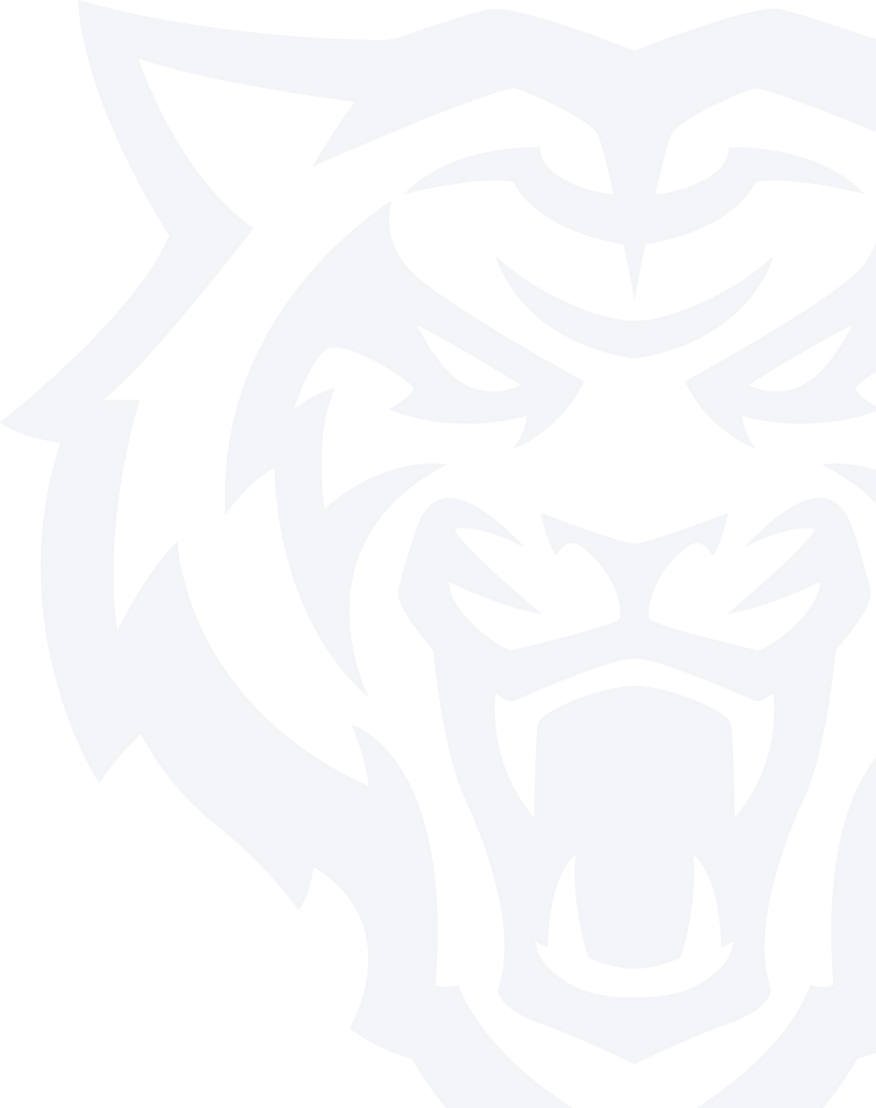 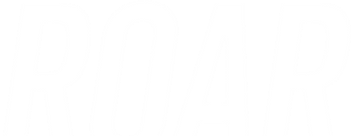 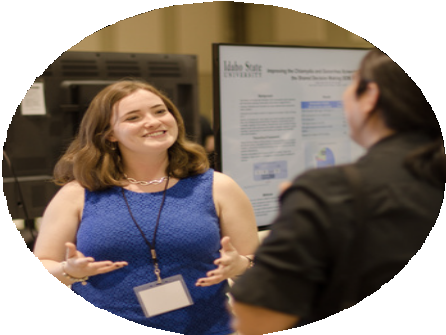 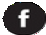 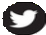 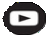 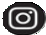 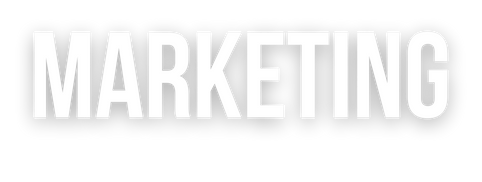 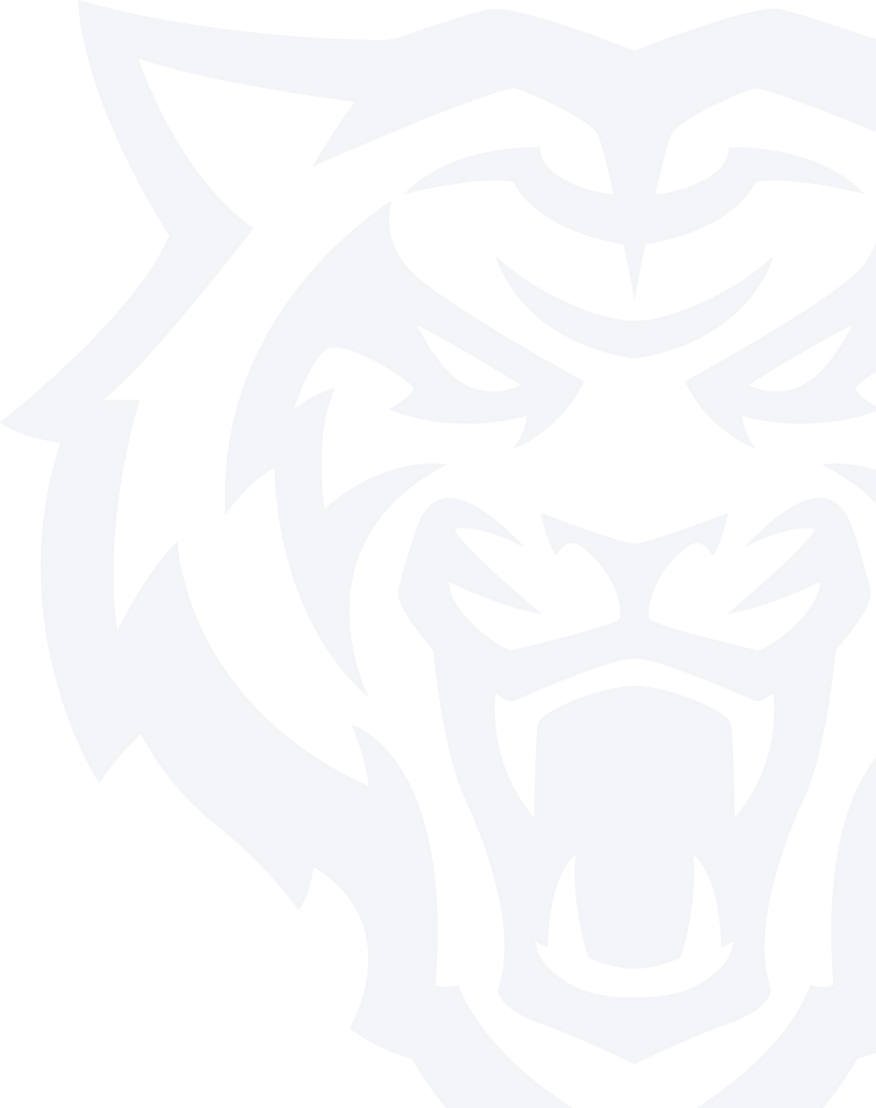 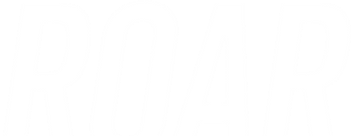 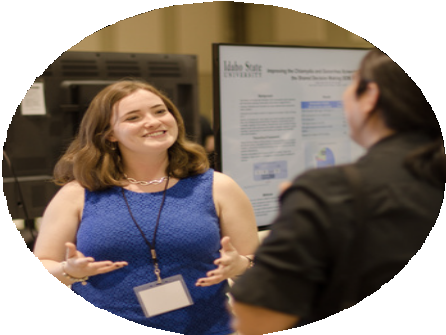 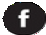 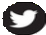 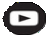 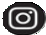 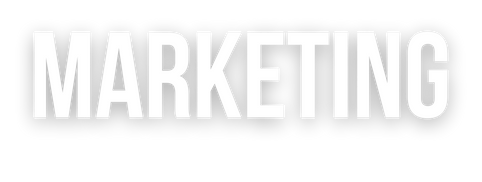 (208) 282-3856www.isu.edu/cob cobadvis@isu.edu921 S. 8th Avenue, Stop 8020Pocatello, ID 83209Idaho State University College of Business Idaho State University College of Business idahostateu_cobIdahoStateU_COB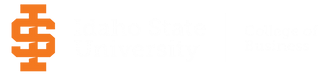 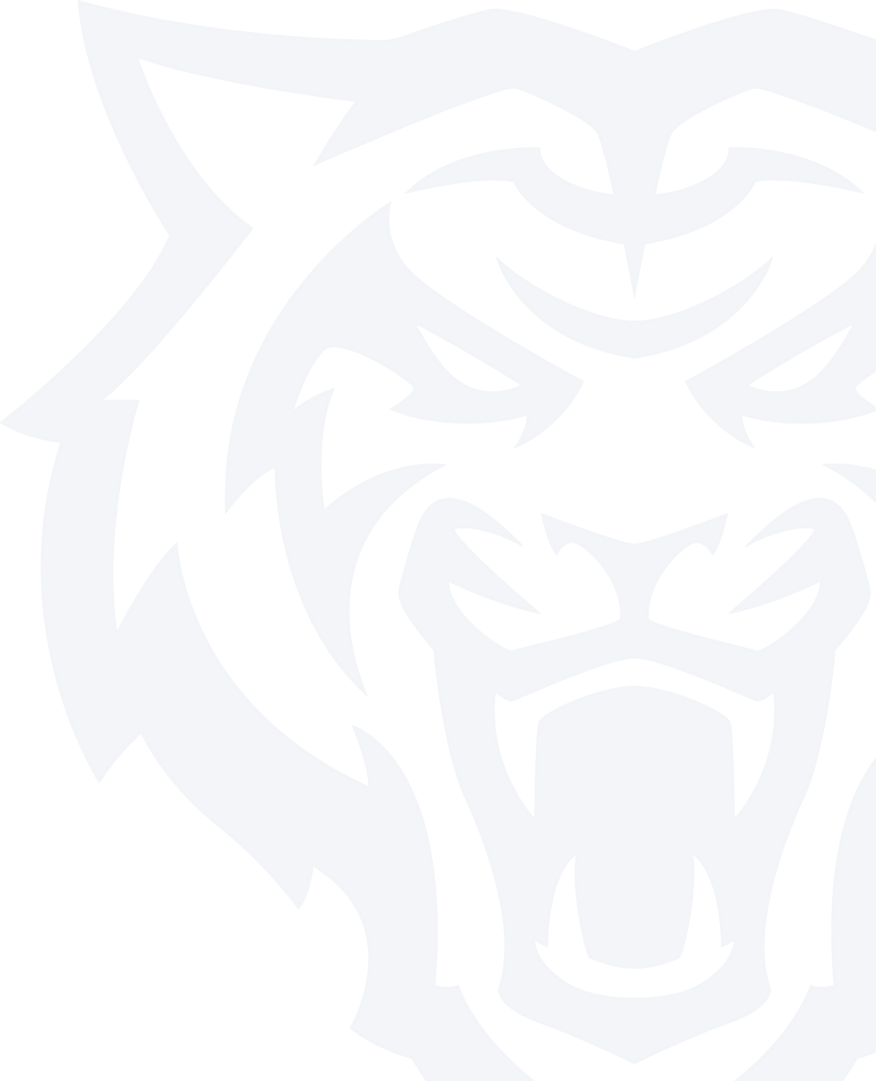 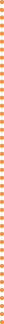 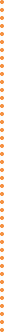 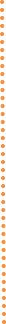 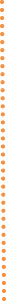 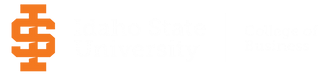 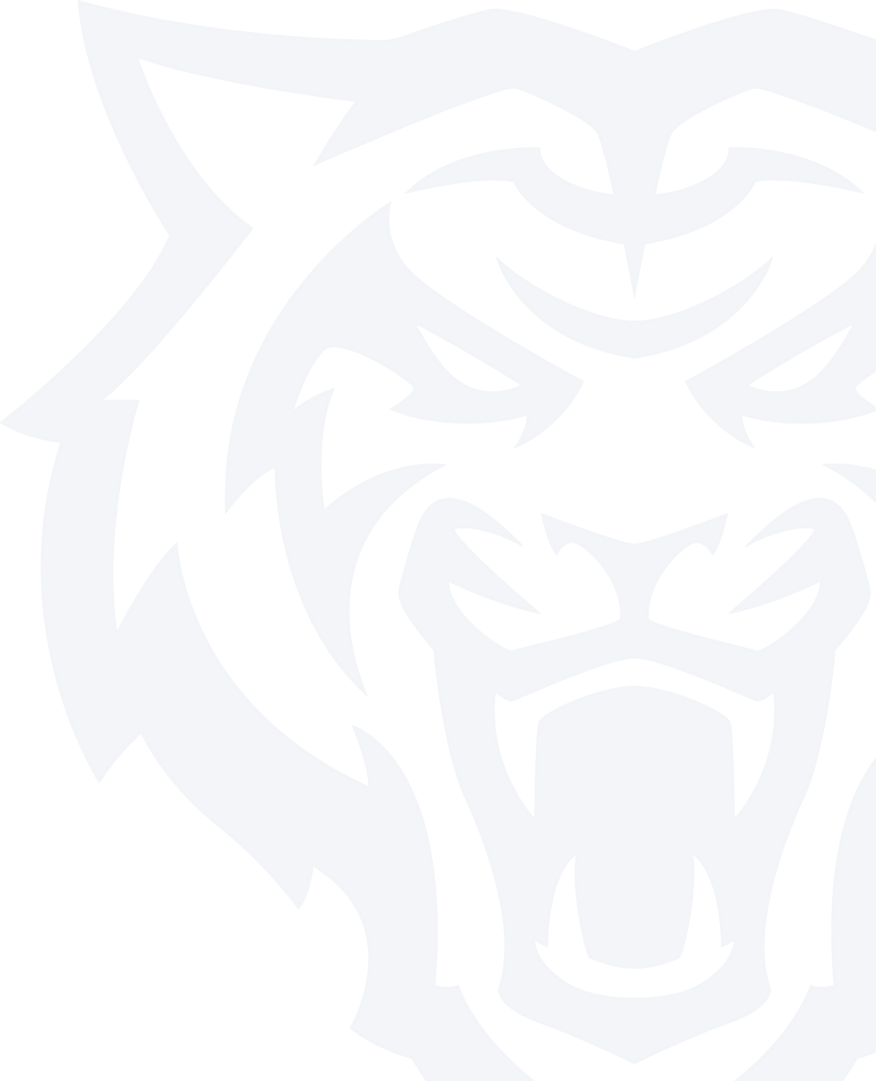 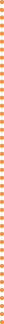 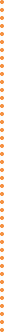 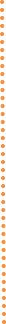 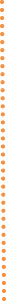 Freshman YearFALL SEMESTER	CRMGT 1101: Introduction to Business	3GE Obj. 1 (ENGL 1101: Writing and Rhetoric I)	3GE Obj. 4 (i.e. ART 1100: Introduction to Art)	3GE Obj. 7  (FIN 1115: Personal Finance)	3OR GE Obj. 8 (INFO 1101: Digital Info Literacy)SPRING SEMESTER	CRGE Obj. 1 (ENGL 1102: Writing and Rhetoric II)	3GE Obj. 2 (COMM 1101: Oral Communication)	3GE Obj. 6 (i.e. ANTH 1100: Discover Anthropology	3MKTG 2225: Basic Marketing Management	3GE Obj. 5 (i.e. BIOL 1101 & 1101L: Biology I	4Sophomore YearFALL SEMESTER	CRACCT 2201: Principles of Accounting I	3GE Obj. 4 (i.e. ENGL 1126: Art of Film I)	3GE Obj. 6 (ECON 2201: Principles of	3Macroeconomics)GE Obj. 5 (i.e. GEOL 1100: The Dynamic Earth)	3SPRING SEMESTER	CRACCT 2202: Principles of Accounting II	3ECON 2202: Principles of Microeconomics	3MGT 2261: Legal Environment of	3OrganizationsGE Obj. 9 (i.e. ENGL 2212: Introduction to	3Folklore)Junior YearSenior YearFALL SEMESTERMGT 3329: Operations and Supply Chain ManagementMKTG 4427: Consumer BehaviorUpper Division College of Business Elective Upper Division Marketing ElectiveCR	SPRING SEMESTER	CR3	MGT 4460: Problems in Policy and Management	33	College of Business Applied Education Requirement	33	Upper Division Marketing Elective	33	Upper Division ISU Elective	3This example degree plan is for demonstration purposes only. Always check with your advisor to determine which courses are right for you.FALL SEMESTERCRSPRING SEMESTERCRMKTG 3310: Prof Development & Personal Branding3MGT 2217: Advanced Business Statistics3ENGL 3308: Business Communication3FIN 3315: Corporate Financial Management3MGT 3312: Individual and Organizational Behavior3MKTG 4426: Marketing Research3GE Obj. 3 (MGT 2216: Business Statistics)3BA 3316: Introduction to Data Analytics3Free Elective3Upper Division College of Business Elective3Total Credits15Total Credits15